http://revistas.ups.edu.ec/index.php/universitasISSN: 1390-3837  E-ISSN: 1390-8634PortadaTipo de artículox- Investigaciones- Informes- Estudios- ExperienciasAutores (máximo tres autores y por orden de prelación):- Nombre, primer apellido, ciudad, país (repetir hasta tres veces en caso de autorías compartidas).Hernán Hermosa, Quito, Ecuador.José Juncosa, Quito, Ecuador.Eloy Alfaro, Quito, Ecuador.Título: en español (máximo 80 caracteres).Perfil académico y de empleabilidad de los graduados de Antropología Aplicada.Subtítulo (opcional) (sólo en casos excepcionales y si son imprescindibles para anclar el título).En español (máximo 60 caracteres).Filiación profesional institucional- Nombre completo (en caso necesario, los dos apellidos), institución donde trabaja y su sección (en caso de Universidad: Departamento y Facultad (repetir para cada uno de los autores).- Categoría profesional (Catedrático, Profesor Titular, Contratado doctor, Becario…)- Cargo en la institución (si procede): Director, Decano…1- Dr. en Ciencias Internacionales de la Universidad Central del Ecuador, docente en la Carrera de Antropología Aplicada de la Universidad Politécnica Salesiana. 2- Antropólogo, exdirector de la Carrera de Antropología Aplicada, actual Vicerrector de la Universidad Politécnica Salesiana, sede Quito. 3- Antropólogo de la Universidad Politécnica Salesiana, maestrante en la FLACSO-Ecuador. Responsable de correspondenciaHernán HermosaUniversidad Politécnica Salesiana, sede Quito. Av. 12 de octubre y Wilson. Quito, EcuadorTfno.:3- 962-800 Ext. 2266; Teléfono celular: 0995235026E-mail: ohermosa@ups.edu.ecInstitución responsable de la investigación y/o soporte financiero (en su caso)Entidad: Carrera de Antropología Aplicada, Universidad Politécnica Salesiana, Quito, Ecuador. Proyecto subvencionado: clave de identificación, año, institución.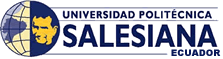 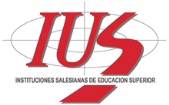 